Associazione Italiana Internet Provider – Convegno 2015Giovedì 2 aprile 2015 – ore 9:00 – Tempio di Adriano, piazza di Pietra, RomaModeratori: Alessandro Longo (Giornalista) – Cristoforo Morandini (Partner EY)Agenda Provvisoria:Ore 9:00 – Registrazione convenuti – Welcome CoffeeOre 9:30 – Il futuro della Rete Italiana e il ruolo degli Internet Provider – Renato Brunetti (Presidente AIIP)Ore 9:45 – Lo stato di salute degli Internet Provider – Fabrizio D’Ascenzo e Francesco Bellini (Università Sapienza, Facoltà di Economia)Ore 10:00 – La community per la sicurezza nazionale – Rita Forsi (MiSE – CERT)Ore 10:15 – Gli scenari tecnologici - CISCO, AVM, INTEL e RAD e Luca Spada (NGI)Ore 11:00 – Evoluzione del quadro regolamentare e normativo – Stefano Quintarelli (Intergruppo parlamentare per l’innovazione tecnologica) – Antonio Nicita (Agcom) – Marco Fiorentino (KPQNwest)Ore 11:30 – Verso un nuovo mercato wholesale – Walter Felice Ibba (Telecom Italia) – Moreno Grassi (Metroweb) – Paolo Nuti (MC-Link)Ore 12:00 – L’attuazione dei progetti strategici alla prova dei fatti – Alessandra Poggiani (AgID) – Raffaele Tiscar (Presidenza del Consiglio) – Salvatore Lombardo (Infratel)Ore 12:30 – Conclusioni – Alessio Beltrame (MiSE) – Renato Soru (Tiscali) –Franco Bassanini (ASTRID)Ore 13:00 – Chiusura dei lavori – Renato Brunetti (Presidente AIIP) Registrazione obbligatoria – entro il 31 marzo 2015 – al sito web http://www.aiip.it/registrazione.php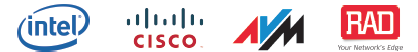 Il convegno è sponsorizzato daSegreteria organizzativa:segre@aiip.it – www.aiip.it – Mobile 393/8230638  Accredito Stampa :Cast Adv. & Communication SrlTel. + 39 06 33252983www.castadv.itMobile 340 0080688Antonio Patara